Publicado en Mairena de Aljarafe el 05/01/2021 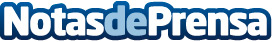 Expertos en el tratamiento de adicciones advierten sobre el aumento de recaídas tras las fiestas navideñasAunque el riesgo de sufrir una recaída aumenta exponencialmente en el período navideño, el consumo por craving es más frecuente tras las fiestas. Cuando la gente retoma su actividad normal y rutinaria es la mente de la persona adicta la que empieza a resentirse de tanta celebración y exposición a estímulos adictivos, especialmente durante las comidas de Navidad, fin de año y día de Reyes. Las personas alcohólicas y con adicción a la cocaína lo sufren especialmente al perder el refuerzo familiar constanteDatos de contacto:Antonio Molina Serrano - Fromm Bienestarwww.frommbienestar.es670479182Nota de prensa publicada en: https://www.notasdeprensa.es/expertos-en-el-tratamiento-de-adicciones_1 Categorias: Nacional Medicina Sociedad Andalucia Medicina alternativa http://www.notasdeprensa.es